In the Name of Allah, the Most Compassionate, the Most MercifulClassification OfALMIZANTHE INTERPRETATION OF HOLY QURANBY:  Great Allameh Seyyed Mohammad Hossein Taba-Tabaii BOOK FIFTY THREEGOOD DEEDS and  BAD DEEDSReward  and Punishment    Edited, Summarized, Classified, and Translated by:SEYYED MEHDI AMIN2016"Allameh" Ayatollah Seyyed Mohammad Hossein Taba-Tabaii & His Masterpiece: " ALMIZAN, THE INTERPRETATION OF HOLY QURAN"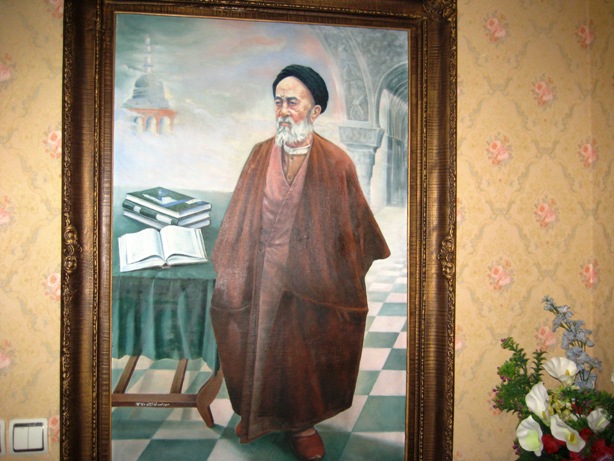 Image of Allameh                                                                                             ( Oil Painting. Work: Seyyed Mehdi Amin, 1991 )CONTENTS:BOOK FIFTY THREEGOOD DEEDS and  BAD DEEDSReward  and Punishment )        Red Lines have been Translated! )Part OneGood Deeds and Evil DeedsChapter One: Good Deeds and Rewards in Terms of QuranDefinition of Good Deeds and Bad Deeds		11Criterion in Good Deeds and Bad Deeds		12Paragons of the Good Deeds in the World and the Hereafter			13Good in World, Blessing in Hereafter					14Benefit of the Seekers of Good in World and Good in HereafterThe Good Deeds Eliminating the Bad Deeds!Double Reward for Good DeedsGood-Doers, and Characteristics of the Men of SalvationThose who Confirm the Divine Merciful Promise	Subjects of Divine Grace to do Good Deeds:A Discussion on Success or Deprivation from doing Good Deeds:  	Glad Tidings to those who Had Success to Perform the Good Deeds:Exceptions to the State of the Man in LossOwners of Better Rewards for Good Deed, their Security from Horror of Dooms DayWorldly Goodness and Future Reward for Immigrants in Way of AllahCompanions of the Right HandWhat is with God is Better than Entertainment or Trade!Preferring the Grace of Hereafter's Reward to Worldly RewardReward for the Best DeedThe Great Salvation - Allah Well-Pleased with them, and they with Allah New Life of Believing Men and Women with Righteous DeedSpecial Criterion on Reward or Punishment of Prophet's Wives and CompanionsGood End for Faith and Accepting the Invitation of GodChapter Two: Great Sins and Evil Deeds in Terms of QuranThe Subject and Types of Great Sins:1- Believing in Partner to the God Almighty 2- Despair from the Mercy of the God Almighty 3- Safety from the Guile of God4- Cursed by Parents5- Homicide6- Slander of Adultery to the Innocent Women7- Unjustly Eat up the Property of Orphans8- Escape from the War9- Usury10- Witchcraft11- Adultery12- Oath in Lie13- Robbing the War Booty14- Nonpayment of Obligatory Tax (Zakat)15- False Testimony or Concealing the Testimony16- Drinking Wine 17- Abandoning the Obligations18- Intentionally Forsaking the Prayer19- Breaking the Relation with Relatives20- Breaking the Promises and CovenantsDefinition of Evil Deeds: Mortal Sins and Minor SinsMortal Sins, Indecencies, and Minor LapsesSource for Recognizing and Identifying the Mortal SinsTruth of SinIntroducing the Sins Related to Deeds, Speeches and BeliefsExemplary of Mortal Sins and IndecenciesForgivable Sins, and Sins Deserving the PunishmentDisbelief Resulting from Despair to God's Mercy Hidden Disbelief Involving the BelieverHuman Being in Siege of Sins Sin of Ignorance to the Teachings of ReligionApparent Sin and Inner SinPrimary Blindness and Secondary Blindness and Straying of the SinnersThe Most Losing Group of SinnersThe Big Losers in the ResurrectionCarrying on the Burden of others' Sin on the Day of ResurrectionEveryone Bears the Burden of his own Sin!No One Carry on the Sin of other One!No Bearer Bears the Sin-Load of other One!Who's Sin-Burden do they Carry?Depriving the Apostates from Divine Blessings and GuidanceSin of the Innovators of DisbeliefSin of Arrogance and Denial of the Right and the HereafterHeavy Sin-Load of Disregarding QuranRole of Human's Devil MatesSinners who Forget the Day of Judgment!Unforgivable Sin on Resurrection: Forsaking Donation in WorldOppressors Wander at the ResurrectionDisbelief in the Hereafter, Deviation from the Straight PathMen of Hell's Hell-Bands in this WorldHidden Sins of the Eyes and HeartThe Offenders, their Arrogance and Antagonism against Signs of GodDenial of Resurrection and Outcome of the Infidels IssueFading Men's Distinction Faculty by SinsThe Deprived of Divine Grace to do Righteous DeedsMan's Revolt through Wealth, and its Severe PenaltyThe Character the HypocritesForgetting GodYour Atrocities are at your Disadvantage!Difference between Resorting to God with IdolatryDifference between the Polytheism with Sectarian DoubtsChapter Three: Repentance and Asking ForgivenessRepentance: Exposing to the Breeze of God's MercyGod Forgives Sin, Accepts RepentanceBeginning the Repentance from Adam, Human's FatherThe Issue of Polytheism and Repentance in all Divine ReligionsSection OneThe Truth of Repentance, the Divine Rules Governing it1- Types of Repentance2- Repentance: Soon, and for Sins done by Ignorance3- Meaning of God's Repentance, and Human's Repentance4- God's Promise to Accept Human's Repentance5- Inclusion of Repentance, Effect of Ignorance or Hostile in its Rejection or Acceptance6-The Term of Speed in Repentance7- Delayed and Unacceptable Repentances 8- There is no Repentance for Dead in Disbelief! 9- Example of Last Minute Repentance, Expired Faith and Islam 10- Repenting from the Deed, and its Correcting Conditions11- Tricky Repentance (Committing Sin with Intention to Repent)12- Effect of True Repentance in Forgiving Great Sins13- God Turned to You!  Effect of Repentance in Expansion of Divine Mercy14- Relationship of Repentance and Alms15- Who is the Acceptant and Compliant?16. Conditions for Hope to SalvationSection TwoAsking for Forgiveness, and Divine Law Governing it1- Asking for Forgiveness and Repentance from Merciful God2- Any Obedience is an Asking for Forgiveness!3- Acceptance Condition of Forgiveness: Discontinuing the Sin4- Time for Request of Forgiveness5- Those who Ask for Forgiveness at Early Dawns!6- The Scope of Forgiveness in Effect7- Role of Forgiveness in Solving Disasters and Events of World8- Effect of Forgiveness in Removing Calamities, and Abundance of Blessings9- No Forgiveness for Hypocrisy10- Angels' Asking Forgiveness to Believers and an Explanation on it11- Angels' Asking Forgiveness to the People on EarthSection ThreeThe Subject and Philosophy of Repentance LegislationThe Title and Subject of RepentanceThe Subject of God's Return to HumanThe Subject of Repentance and Issue of Nearness and FarnessViolating the Right of People, an Unacceptable RepentanceDifficult Repentance after Widespreading a Diverging Tradition Avoiding the Sin is better than Repenting from Sin!Historical Penance of Three Despised Muslims at Early IslamGod's Dealing with a Servant who does not Return!The Sincere RepentanceChapter Four: Degrees of Sin and Degrees of ForgivenessThe Tools of ForgivenessAn Introduction to Degrees of ForgivenessDegrees of SinIs it Reasonable to Punish or Forgive without Sin?Relationship between Deeds and PunishmentChapter Five: Forgiveness and RemissionWhat does the Forgiveness Mean in Quran?Concept of God's being the Forgiving and the MercifulConcept of Divine Remission and ForgivenessTwo Effective Factors in RemissionRestraining Factors from Diminishing the DeedsForgiving the SinsForgiveness and Punishment are only in the Hands of GodSubjects of Forgiving and Great RewardTell to my Servants: I am the Most Forbearing, the Most Merciful!Forgiving the Bad Deed Caused by IgnoranceForgiveness of Sins, though not being DeservedForgiveness for those who Returned Back from SinForgiving Sins and Currecting Deeds of Man who Speaks TruthDivine True Promise to Accept Deeds and Forgive the SinsForgiving the Sins after Conversion to IslamForgiveness and Great Reward to whom Fear from Unseen God Forgiving Sins before Entering the ParadiseBeing the Prophet's Companion is not proof for Forgiveness and Great Reward!Limit for the Forgiveness of SinsFear from the Hereafter and Hope to the Mercy of GodA Discourse and Dispute regarding the Forgiveness of Sin in this WorldWorldly Effect of Unforgivable Polytheism and UnbeliefForgiveness does not Necessitate the Remission of Punishment! Part OneGood Deeds and Evil DeedsChapter OneGood Deeds and Rewards in Terms of QuranDefinition of Good Deeds and Bad Deeds« ...  وَ مَن يَقْترِف حَسنَةً نَّزِدْ لَهُ فِيهَا حُسناً  إِنَّ اللَّهَ غَفُورٌ شكُورٌ !" (شوری / 33 )"…Whoever performs a good deed, We shall enhance for him its goodness. Indeed Allah isAll-Forgiving, All-Appreciative!"(Holy Quran, Shoura: 33.)The Good Deed means a work acceptable to God and pleases Him, so in lieu of it He grants the Reward. The word Good, if referred to human deed, means its harmony with human happiness and with the goal he aimed at. On the other hand stands the evil and ugliness of deed, which is quite in contrary with it.The meaning of increasing the goodness of a deed is to complete its imperfections, and the same is increasing the Reward of deed, as is in the Verse: " Those who believe and do righteous Deeds We will surely blot out their wrong Deeds of the past; and We will surely Bestow the best rewards for their good Deeds!"(Ankabut:7), and the Verse: " To such people Allah will bestow reward according to their best deeds and out of His Favour increases something more Than they laboured for it! "(Noor:38), which refers to both aspects, either improving the defects, or increasing the rewards.So the meaning of the Verse in question is that: Anyone who has a good deed, God will improve its defects and add many good rewards on it.  Since God is forgiving destroys the evils, and as He is Grateful reveals the goodness of deeds that one has done.(Almizan: V. 18 , P. 69 .)Criterion in Good Deeds and Bad Deeds« مَن جَاءَ بِالحَسنَةِ فَلَهُ خَيرٌ مِّنهَا وَ مَن جَاءَ بِالسيِّئَةِ فَلا يجْزَى الَّذِينَ عَمِلُوا السيِّئَاتِ إِلا مَا كانُوا يَعْمَلُونَ‏!»( قصص / 84)"The one who is a good doer his reward from Allah, the Grace-Bestower, is far more than he has done, but those who do wrong their punishment is exactly to the level of their deeds!"(Holy Quran, Ghesas: 84.)The criterion in Good Deed and Bad Deed is because of the effect that is obtained from them for human beings, and for the sake of these effects we call some of the deeds good, and others bad, not because of the mass or the structure of actions, which is a type of movement.The rewards and punishments which are obtained from deeds are because of those effects, not because of the mass of the deed, as the Holy Quran accounts the inner intentions too, and states: "… And whether you make known what is in your hearts or hide it, Allah will call you to account for it!"(Baqareh:284)The verdict in the Verse is particularly referred to those who commit a great deal of sin, and the guilt has surrounded all their lives, not the one who committed only a sin all over his life, because the word of "Evil Deeds" that refers to a bunch of deeds, as well as the Phrase: "… Those who do wrong -  committed constantly," implies this plurality and continuance, but, whosoever makes both sin and good deeds, it is hoped that the Almighty God will forgive him, as He said:" Some of them have already confessed their sins and have mixed virtuous deeds with sinful ones. Perhaps God will forgive them. God is All-Forgiving and All-Mercifu! " (Toubeh:102)(Almizan: V. 16 , P. 121 . )Paragon of the Good DeedsIn the World and the Hereafter« قُلْ يَعِبَادِ الَّذِينَ ءَامَنُوا اتَّقُوا رَبَّكُمْ  لِلَّذِينَ أَحْسنُوا فى هَذِهِ الدُّنْيَا حَسنَةٌ  وَ أَرْض اللَّهِ وَسِعَةٌ  إِنَّمَا يُوَفى الصبرُونَ أَجْرَهُم بِغَيرِ حِسابٍ!»"Say, O My servants who have faith! Be wary of your Lord. For those who do good in this world there will be a good reward, and Allah's earth is vast. Indeed the patient will be paid in full their reward without any reckoning!"(Holy Quran, Zumar: 10.)The meaning of "Good" in this Verse, includes the goodness of the Hereafter and the goodness of this world, that benefits the righteous believers, such as: Good will, Moral Honesty, and safeguarding of souls of what the hearts of infidels are afflicted with, such as anxiety, disturbance of the heart, despondency, humiliation against the external causes, lack of a protector who would shelter and help him in all the troubles of life, and could rely on him in the face of disastrous incidents.And also for the believers there is the eternal bliss and bounty at the Hereafter!(Almizan: V. 17 , P. 371 . )Good in World, Blessing in Hereafter« وَ قِيلَ لِلَّذِينَ اتَّقَوْا مَا ذَا أَنزَلَ رَبُّكُمْ  قَالُوا خَيراً  لِّلَّذِينَ أَحْسنُوا فى هَذِهِ الدُّنْيَا حَسنَةٌ  وَ لَدَارُ الاَخِرَةِ خَيرٌ  وَ لَنِعْمَ دَارُ الْمُتَّقِين! »( نحل/30 )"And the righteous are asked:" What Is that your Lord has sent Down?" They reply:" Grace and Goodness!" For those who do good in this world, there is goodness, and Indeed the abode of the Hereafter is Better; and excellent indeed is the abode of the Pious!"(Holy Quran, Nahl: 30.)The Meaning of the "Goodness" here is the "Good Reward". Yes,  the Virtuous people, by virtue of their goodness, act in accordance with the commands of Quran; they constitute a righteous society, in which the justice and peace and a prosperous life is governing, a life that is based on the progress and prosperity, therefore, as a result of it they themselves enjoy a happy world, because God said: "In this world."  It turns out that the life in the Hereafter is better for such a people than their own world, because its pleasure is indestructible, and its bliss is not mixed with misery, and its enjoyment is not followed by frustration or failure. (Almizan:V.12, P.343.)The Translation is to be continued !